NOME DO ARTISTA OU DO PROJETOTEXTO SOBRE O TRABALHO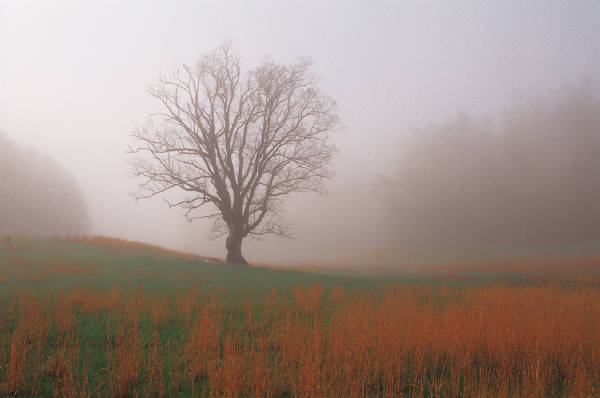 FICHA TÉCNICATítuloSérieTécnica (desenho, arte digital, pintura, objeto, escultura, etc.)Dimensão: altura x larguraDimensão com moldura: (se houver)Descrição: mencionar materiais utilizadosTiragemAnoPreço do artistaDADOS PESSOAIS: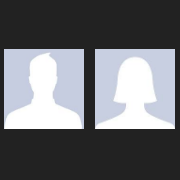 Nome:Site/Blog:Localidade:Telefone:E-mail:Idade:BIOGRAFIADescreva a sua formação e as principais atuações na área. Fale sobra a sua produção e pesquisa poética.CURRÍCULOExposições individuais (Ano – título da exposição, espaço expositivo, Cidade/Estado);Exposições coletivas (Ano – título da exposição, espaço expositivo, Cidade/Estado);Salões (Ano – título da exposição (salão), espaço expositivo, Cidade/Estado);Residências artísticas (Ano – título da residência, Instituição, Cidade/Estado).Textos críticos, entrevistas sobre o trabalho, prêmios, trabalhos em acervo.Imagens de exposições realizadas ou que fazem parte do seu processo criativo.